                                Бородінська селищна радаБолградського району  Одеської  області68540 смт Бородіно вул. Миру, 132, E-mail: borodinosovet@ukr.net                                     Шістнадцята сесія восьмого скликання                                                  Р І Ш Е Н Н ЯПро створення сектору соціальної допомоги вдома та затвердження Положення сектору соціальної  допомоги вдомаВ И Р І Ш И Л А:Створити сектор  соціальної  допомоги вдома, як структурний підрозділ Відділу соціального захисту, військового обліку та соціальних послуг Бородінської селищної ради з 01.10.2021 року.   Затвердити Положення сектору соціальної допомоги вдома.Уповноважити начальника Відділу соціального захисту, військового обліку та соціальних послуг  Бородінської селищної ради Шокот Л. М. підписати Положення про сектор соціальної допомоги вдома.Контроль за виконанням рішення покласти на заступника голови Арнаутова С. С., начальника Відділу соціального захисту, військового обліку та соціальних послуг Бородінської селищної ради Шокот Л. М. та постійні комісії з питань освіти, охорони здоров’я, соціального захисту, культури, туризму, молоді та спорту та з питань регламенту, депутатської діяльності,  етики, прав людини та законності.Селищний голова                                              Іван КЮССЕ№ 182-VIIIвід 05.10.2021      Відповідно до ст. 26 Закону України «Про місцеве самоврядування в  Україні,» ч. 3 ст. 16 Закону України «Про соціальні послуги», постанови Кабінету Міністрів України № 177 від 3 березня 2020 року «Деякі питання діяльності центрів надання соціальних послуг», Указу Президента № 398/2020 «Про невідкладні заходи із запобігання та протидії домашньому насильству та насильству за ознакою статі, захисту прав осіб, які постраждали від такого насильства»,  за рекомендацією постійної комісії з питань регламенту, депутатської діяльності,  етики, прав людини та законності, селищна рада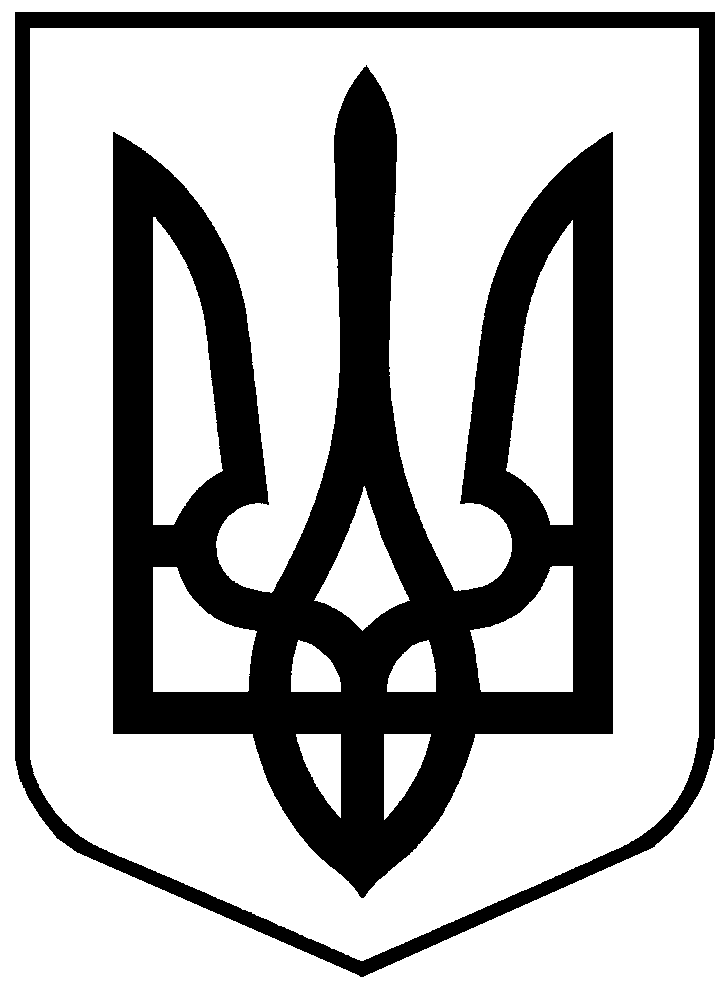 